Помним! Гордимся! Октябрь памятен для всех нас. Ежегодно 17 октября  мы вспоминаем нашего великого земляка Маршала Советского Союза, Дважды Героя СССР Андрея Антоновича Гречко. 114 лет назад в семье Антона Васильевича и Ольги  Карповны  Гречко  родился тринадцатый ребенок, Андрей Гречко, будущий полководец, герой, министр. В далёком   1919 г. Андрей ушел вместе с буденовцами воевать за светлое будущее, стал красноармейцем. И до последнего дня преданно служил отечеству, защищал рубежи. Это ему принадлежат слова из фильма «Офицеры»: «Есть такая профессия – Родину защищать»! В школе  по традиции были проведены уроки мужества, экскурсии в музей, организован просмотр документального фильма о земляке. Группа юных музееведов   подготовила презентацию «Мы помним, мы гордимся!» для первоклассников.  Они в этот день первый раз посетили  школьный музей. Экскурсоводы рассказали   об А.А.Гречко.В 10-00 ребята возложили цветы к бюсту А.А.Гречко. Когда-то на встрече с земляками Андрей Антонович сказал: «Я горжусь, что я ваш земляк». А мы говорим, что гордимся тем, что у нас такой земляк был, есть и будет.Мы помним! Мы гордимся!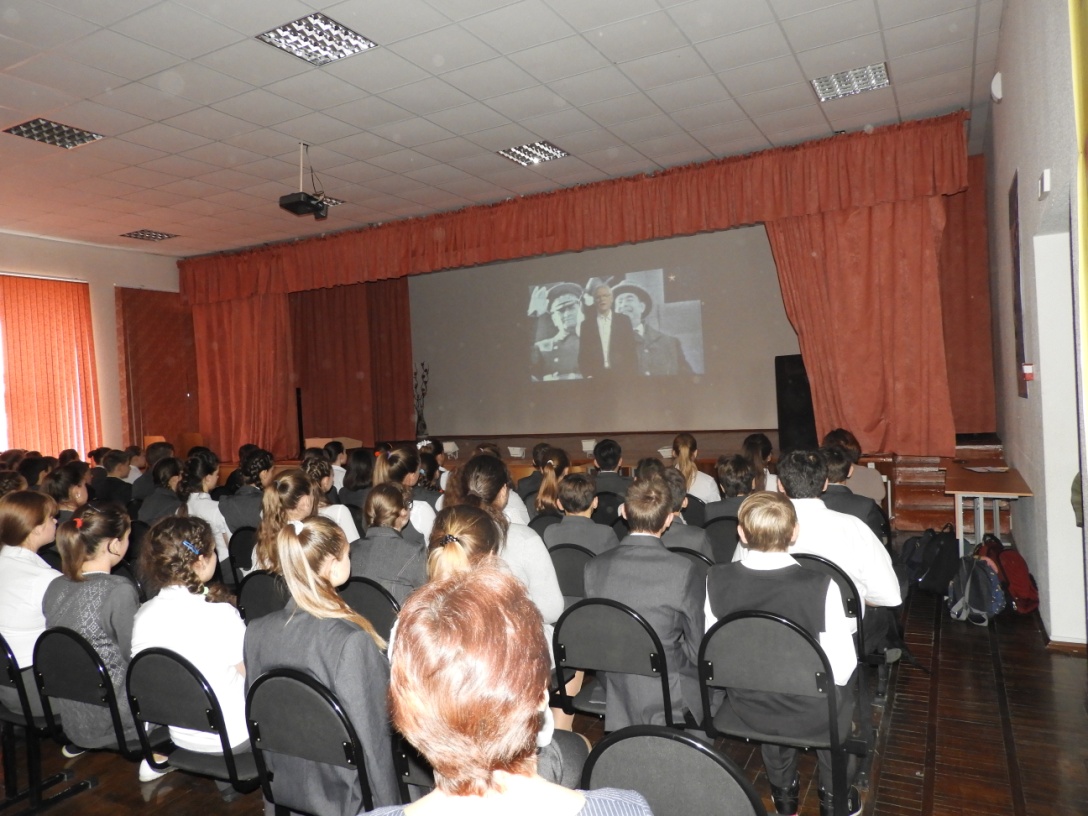 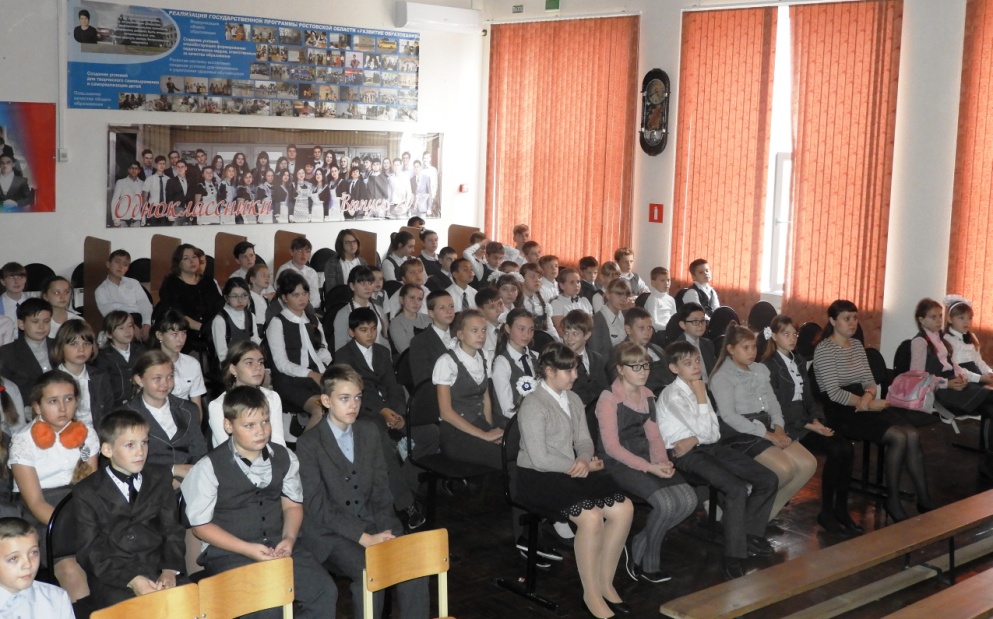 Просмотр фильма о Маршале СССР, Дважды Герое СССР Гречко А.А. в школьном кинозале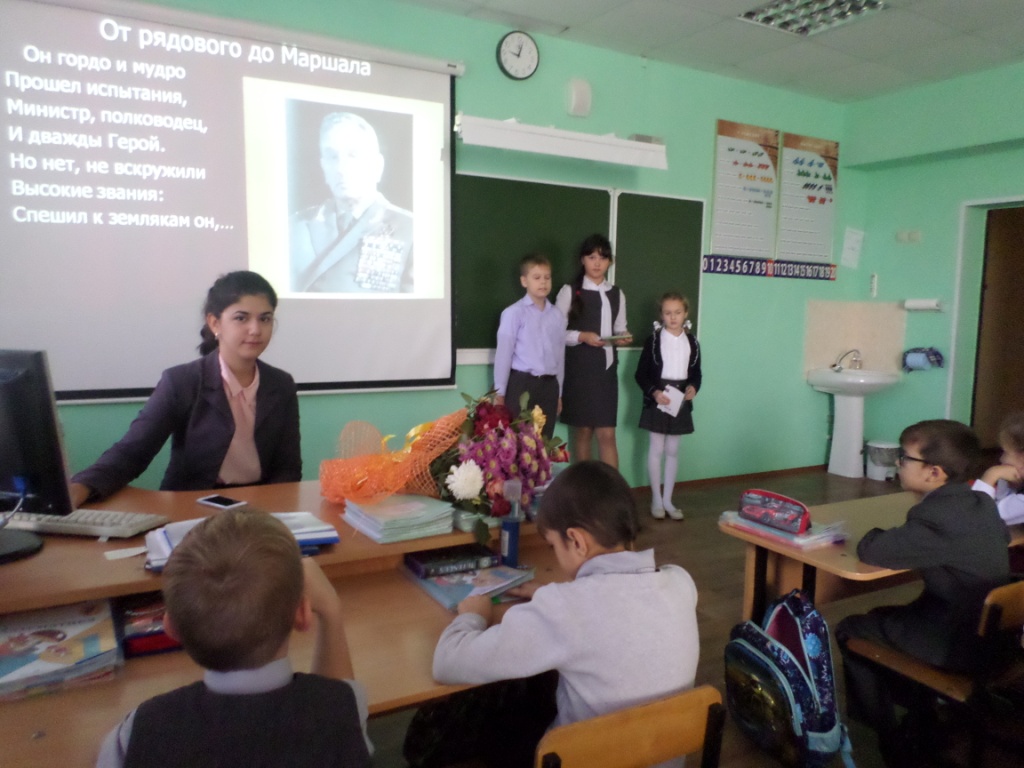 Первоклассники слушают сообщение юных музееведов.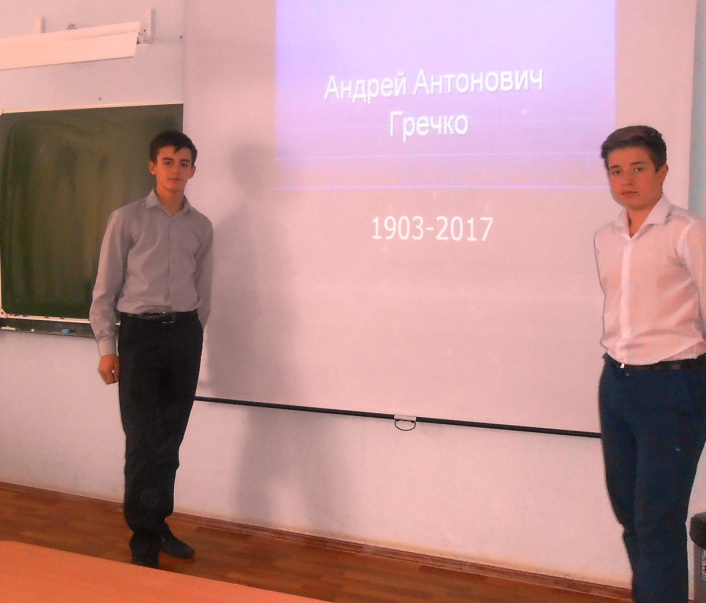 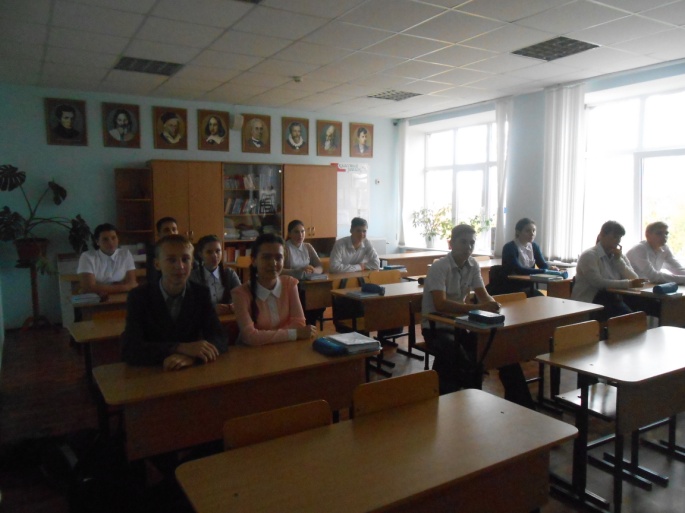 На уроке мужества в 9 «Б» классе.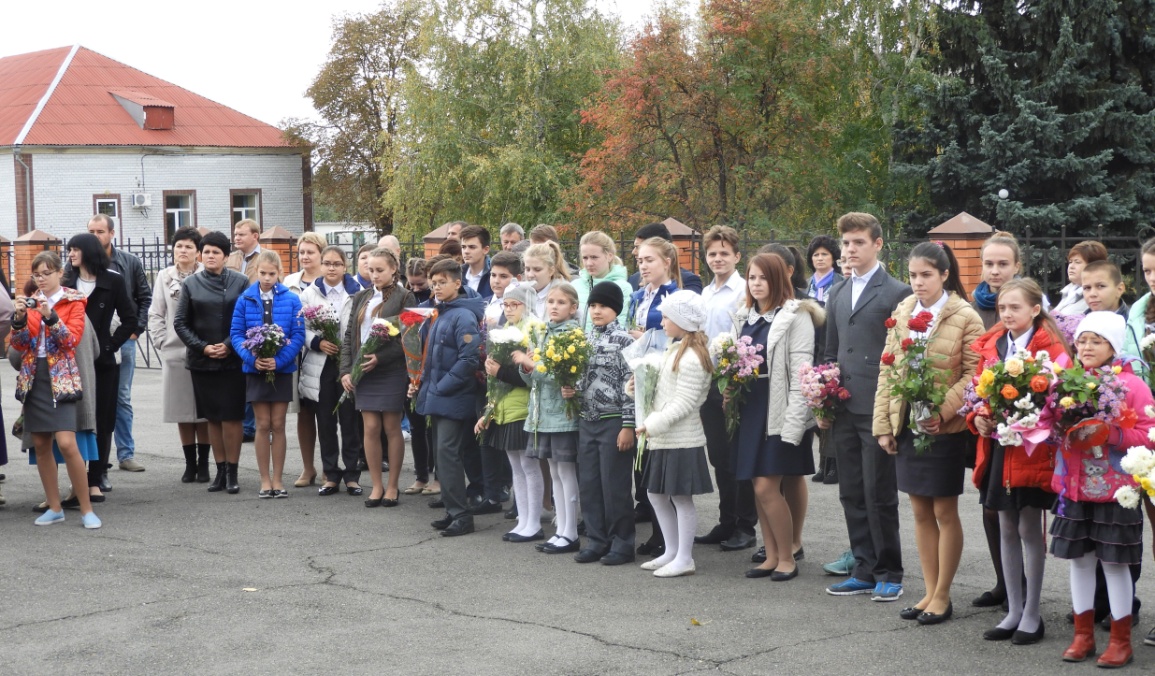 На линейке.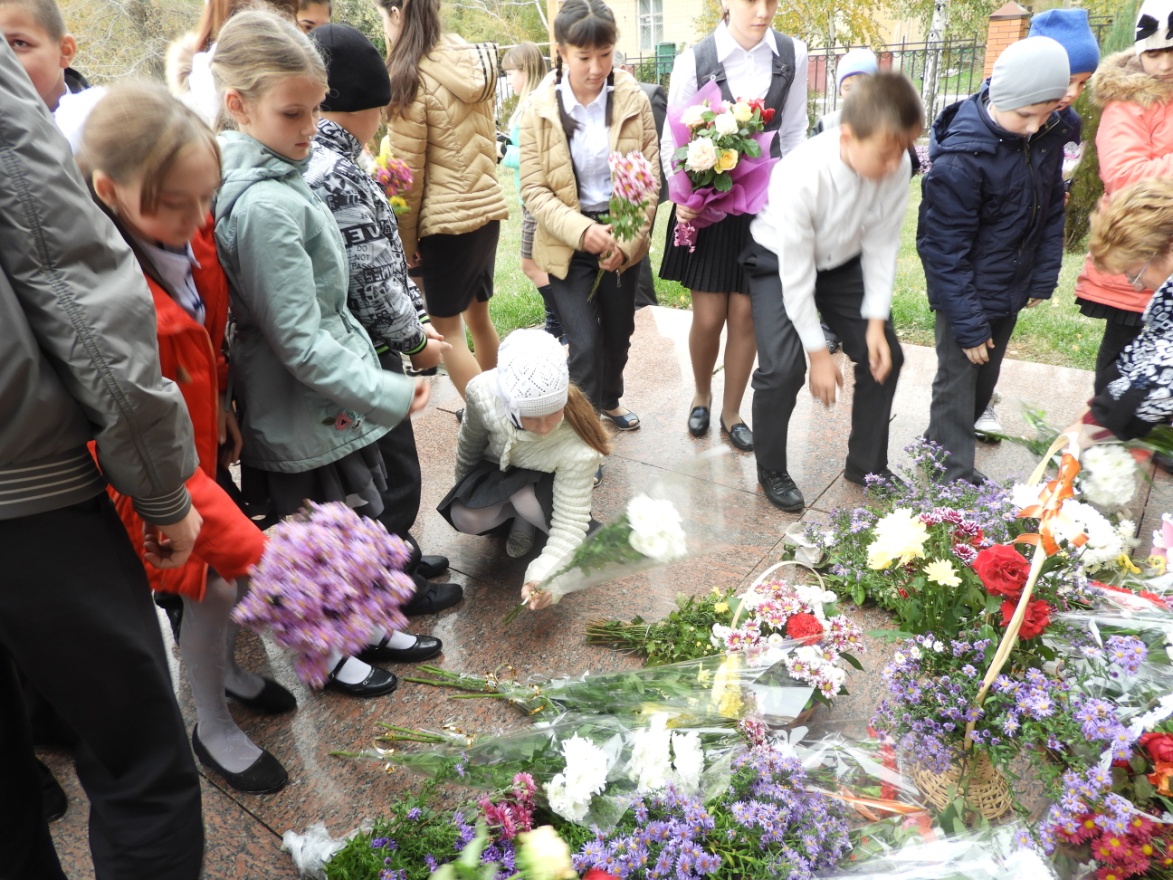 Возложение цветов.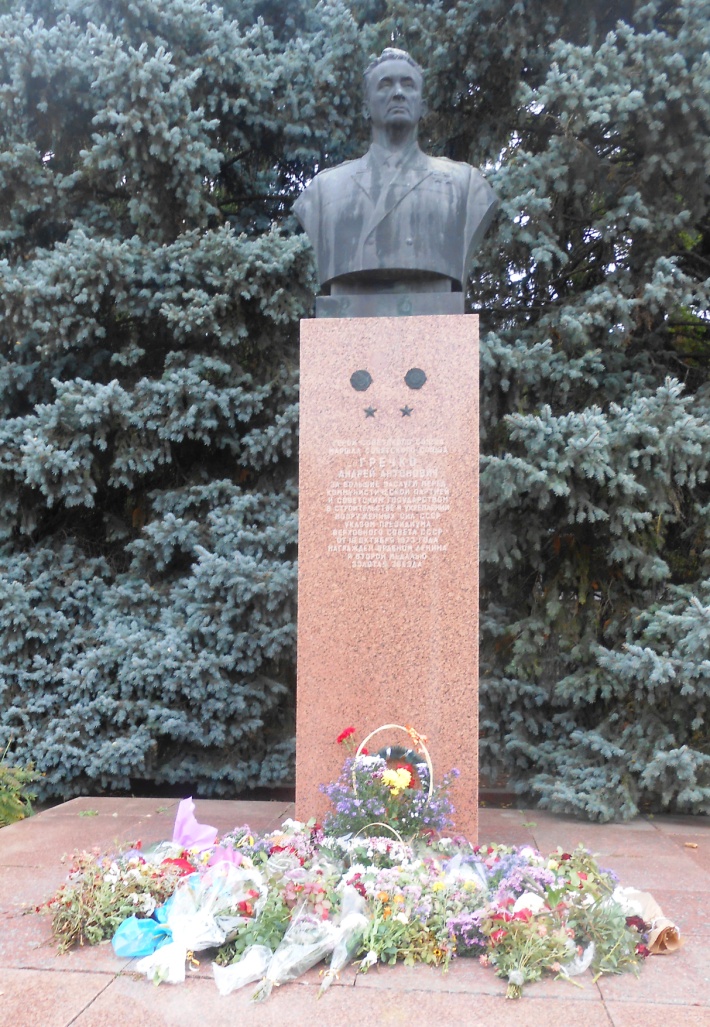 Мы помним!   Мы гордимся!